 OÚ MěcheniceVás srdečně zve na tradičníPÁLENÍ ČARODĚJNIC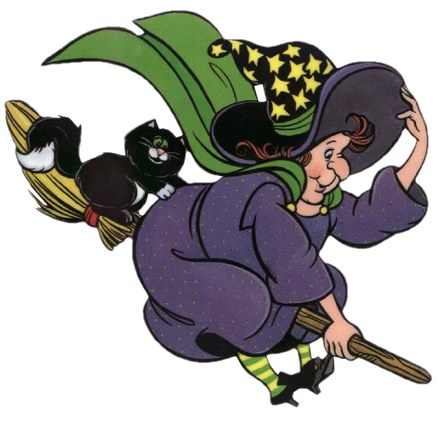 KDY: Sobota 30. dubna 2022 se začátkem v 15 hodinKDE: Dětské hřiště za fotbalovým hřištěm v MěchenicíchPrvních 30 dětí získá špekáček zdarma. Večer bude hrát k poslechu a tanci živá hudba.Kromě grilovaných specialit se bude také opékat sele, 
ve stánku bude možné zakoupit teplé i studené nápoje.Masky čarodějnic vítány!!!